           SWITCH MOLD INSERT QUOTE REQUESTInserts are available in 12mm, 14mm and 20mm diameters, see below for more information on available data specifications for each diameter.Insert Dia:        		Quantity      	     URL/DATA      Insert Dia:        		Quantity      	     URL/DATA      Insert Dia:        		Quantity      	     URL/DATA      Customer Account #	     		Customer Address      Company Name      			Contact Name      				Phone or Email      **For logos we will require dfx data file to be sent inSpecification & Examples of QR Code & Engraved Identifiers Mold Switch InsertsReturn to dmeus-csspecials@dme.net  or Call 1-800-626-6653 or (248) 398-6000Insert Diameter12 mm12mm12mm12mmCODE TYPEData Matrix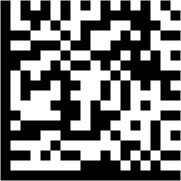 QR CODE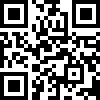 QR CODE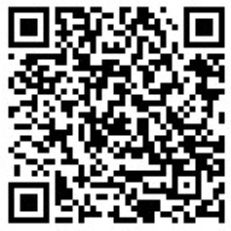 ENGRAVED IDENTIFIERS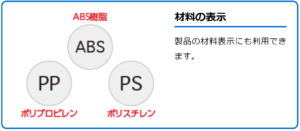 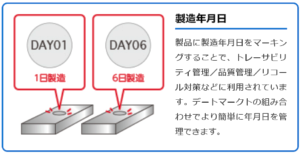 Content ExamplesDME Mold Componenthttps://www.dme.net/mdihttps://www.dme. net/catalog/DME/ Mold%20Components/index.html#204Max. numeric capacity3641416Max. alphanumeric capacity2525256Max. binary capacity161717Error correcting rate25%7%7%Insert Diameter14mm14mm14mm14 mmCODE TYPEData MatrixQR CODEQR CODEENGRAVED IDENTIFIERSContent ExamplesDME Mold Componenthttps://www.dme.net/mdihttps://www.dme. net/catalog/DME/ Mold%20Components/index.html#204Max. numeric capacity7277776Max. alphanumeric capacity5247476Max. binary capacity343232Error correcting rate25%7%7%Insert Diameter20 mm20mm20mm20 mmCODE TYPEData MatrixQR CODEQR CODEENGRAVED IDENTIFIERSContent ExamplesDME Mold Componenthttps://www.dme.net/mdihttps://www.dme. net/catalog/DME/ Mold%20Components/index.html#204Max. numeric capacity361871876Max. alphanumeric capacity251141146Max. binary capacity167878Error correcting rate20-25%8%8%